Задание для подготовки к семинаруВ первую очередь, необходимо определиться с направлением работы: бренд программы или бренд педагога.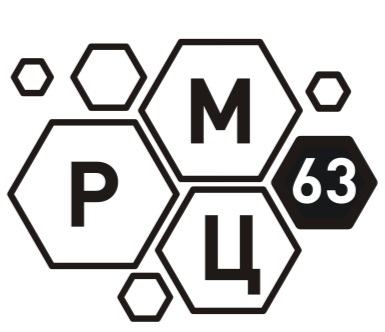 Далее следует пройти все этапы создания бренда:Этапы создания бренда:Предварительные исследования;Изучение полученных результатов;Выбор дальнейшей тактики действий.I Этап: Предварительные исследованияВыявление целевой аудитории, определение их основных потребностей и приоритетов, определение преимуществ программы.II Этап: Изучение полученных результатовОпределение цели брендаВыявление основных конкурентовIII Этап: Выбор дальнейшей тактики действийПозиционирование бренда: актуальность, простота, последовательность, постоянство. Все полученные данные следует применить (только в теории) к конкретной программе/педагогу, расписав наполнение маркетинговой стратегии (название, основная идея, логотип, работа с потенциальными обучающимися, работа с родителями, приведение и участие в знаковых мероприятиях и т.д.)